Terme zusammenfassenFasse die Terme so weit wie möglich zusammen. Löse dazu die Klammern auf.1.) a) 9c + 9a3 + 9b2 + a3 − 10a3 	b) (7c − 3b2 + c2) ∙ [(−7)c + 3b − 4b2]c) 6b2 + 9b2 − 8b2 − 2b + 5b2 − 9a3 − 4c + 5a3d) 9a − 6c2 − 8b2 − (7c + 6b − 2a − 3b) 	e) 6a3 − 6b2 − 5a3 − 6c + 9a32.a) 2b + 9b − 8b2 + c3 – [(−8c) + a + b2] + b2 − 4a3 + 6b2 + 5b + 8c + b2b) −6a3 + 4b + 5a3 + 8b − 2b2 + 4a3 + 8c3 − 8a3 + 5a3 – [(−5c3) + 2c + 2b2]c) [(−8a3 − 8b2) ∙ (4a3 − 7b2 + 6c) − 2c + c − 8b] ∙ (5c + 10a3 + 5c)d) (b − 3b + 6b2) ∙ (5b2 + 7b2) − (b2 + 3b2 − 8b2) + 4c3 + 2ae) 7a3 + 10c + 10c − 2b + 6a3 − 2c − (5c3 − 9a3 + 10b2 − 7b) + 6c + 2b2 − 3b23.a) (−8b + 5a3 + 5a3) ∙ [(−8d3) − 3d3 + 6a] b) b + 6d − 8e – [(−5c) + 3b2 − 7b2]c) −7b2 + 6c2 − 6b2 − 6a3 + 8b + 2c2 d) −6e − 2b − 3e − 10c + 10c − 4b2e) −3b2 − 3b2 − 5c − 8c + 2b4.a) 6b + a + c4 + 9c4 − (6a − 8b2) 	b) −5b2 + 8c − 3b + 2b2 − 2b − 7a3 − 4a3c) 7a3 − 6c4 − 2a3 – [(−7a) − 6a] 	d) (b − 4c + 2b2 + 7b) ∙ (10c4 + 7b2)e) −3c4 − 10b + 3b − 6a3Lösungen:1.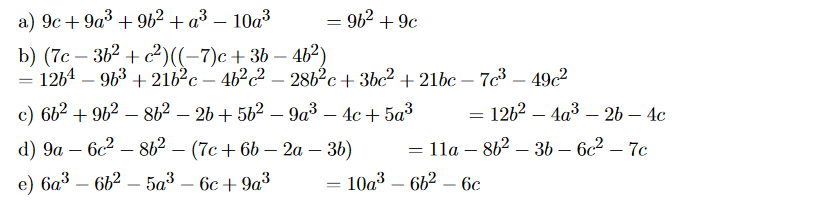 2.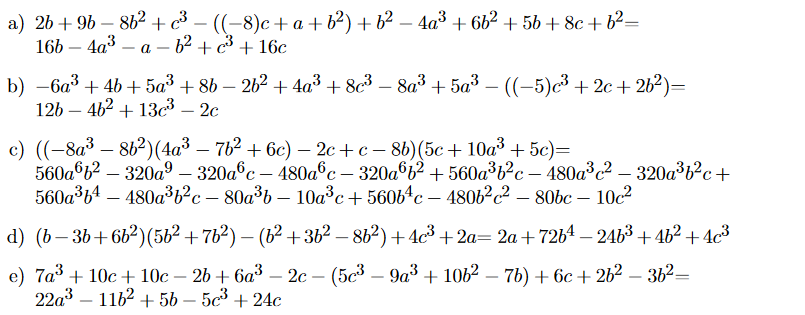 3.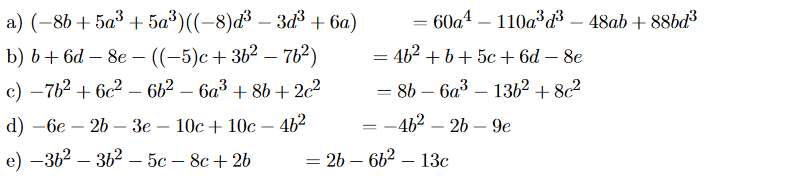 4.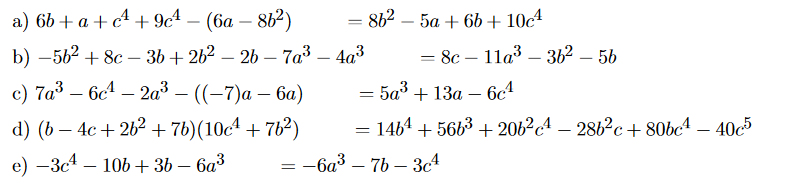 